Click on Team Central 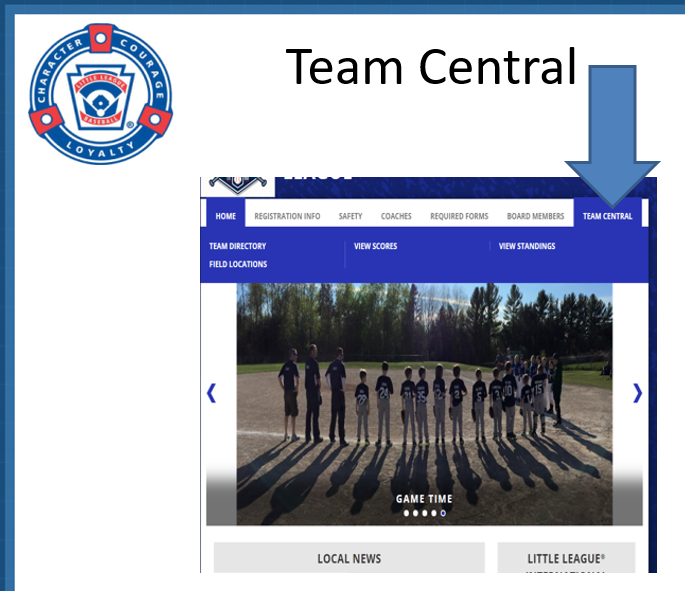 Click on Team Directory 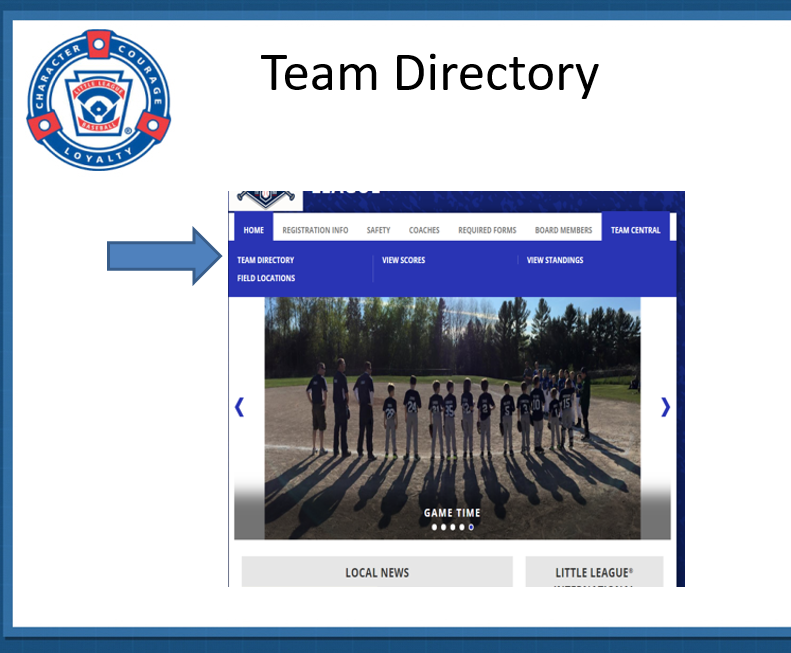 Click on your team 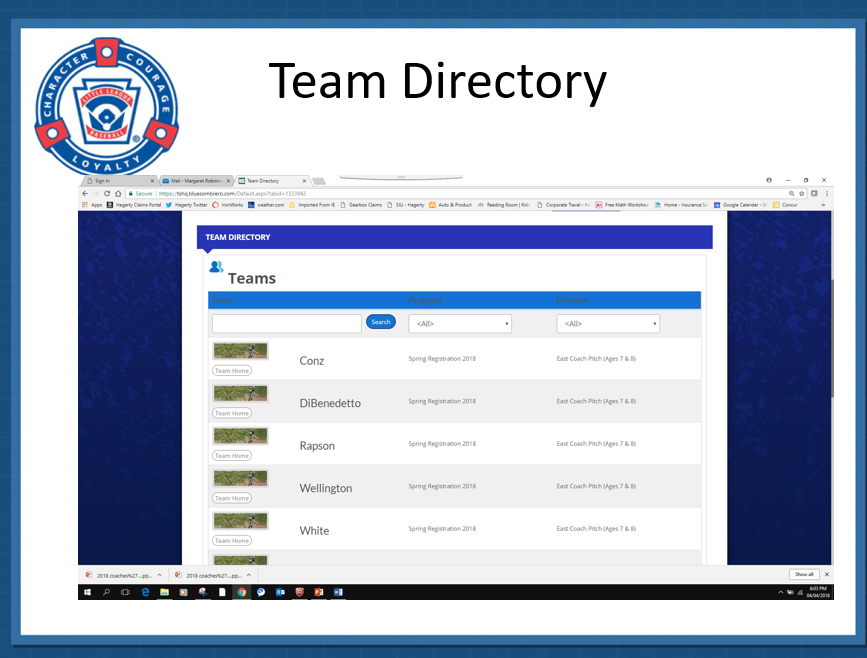 Click on Home, Roster, Calendar, etc. 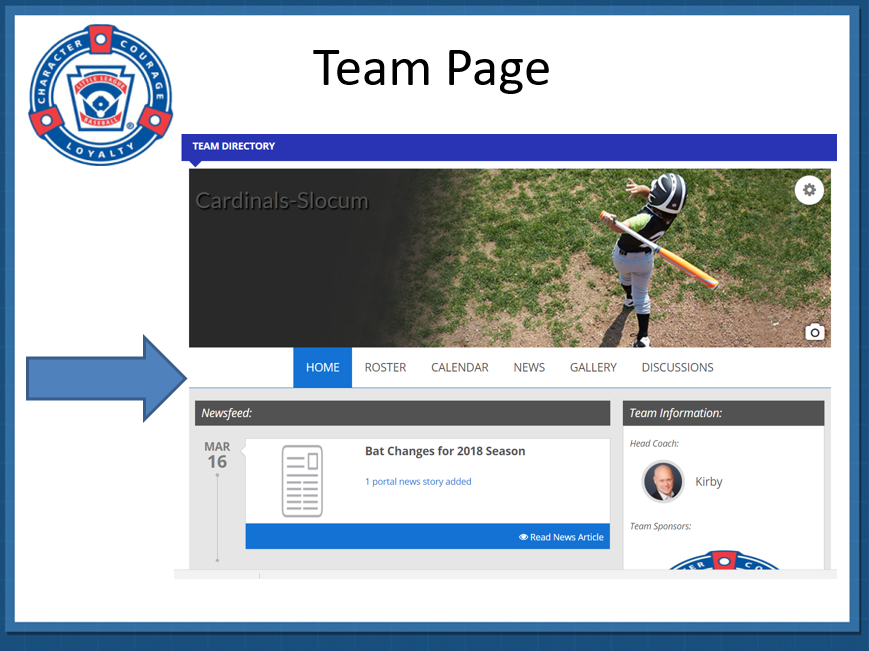 Click on Discussion Board to send messages to entire team’s parents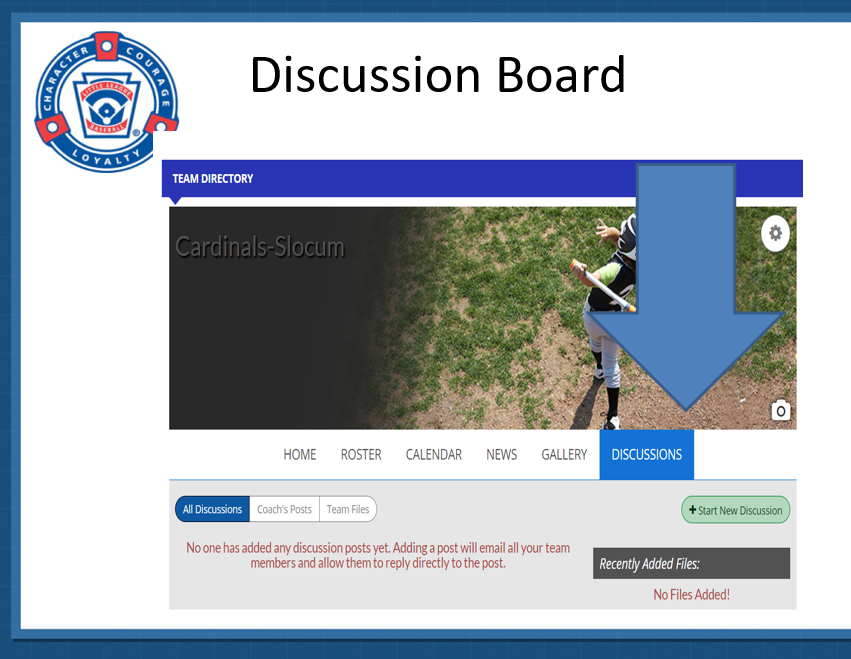 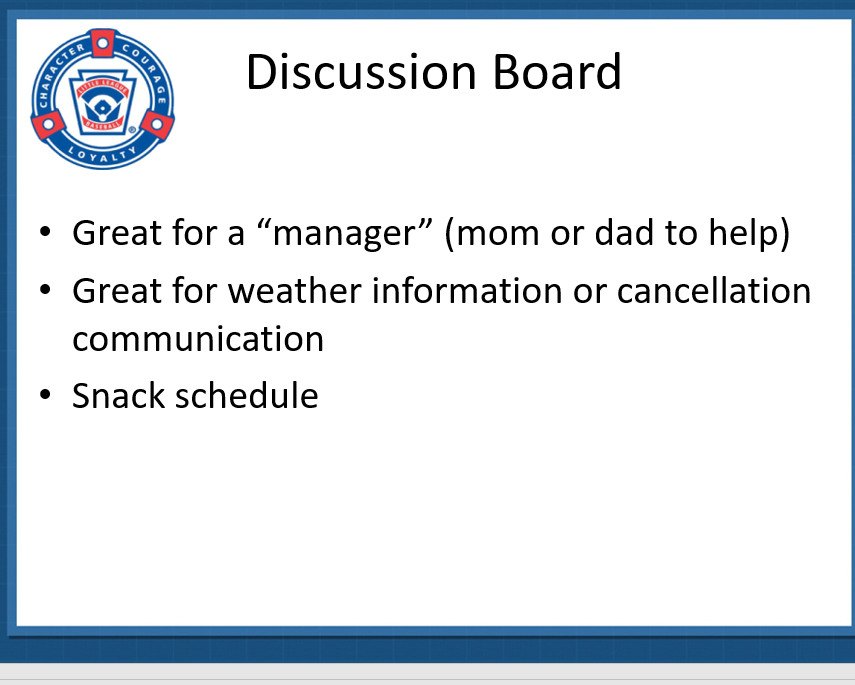 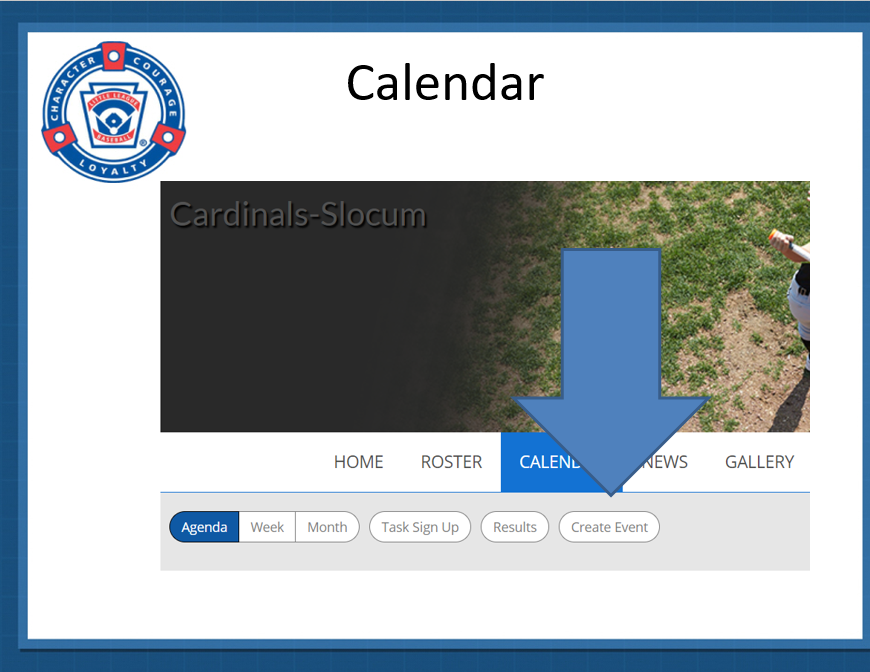 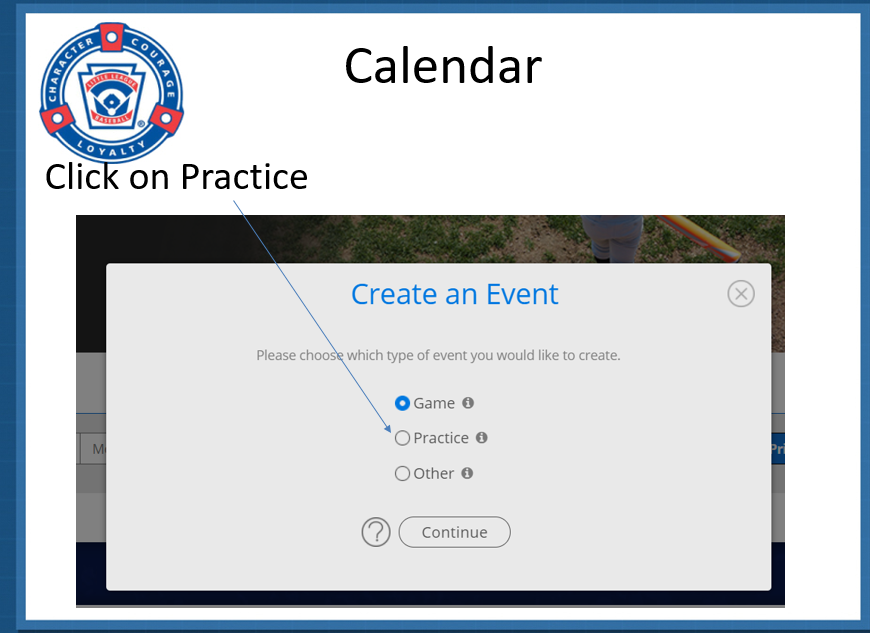 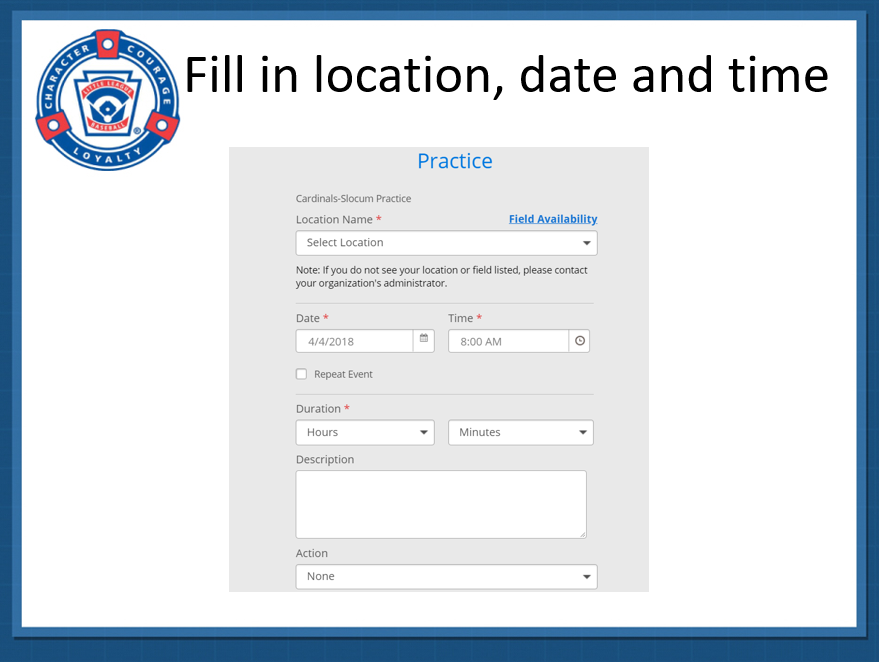 Click on Team Associated accounts and particpants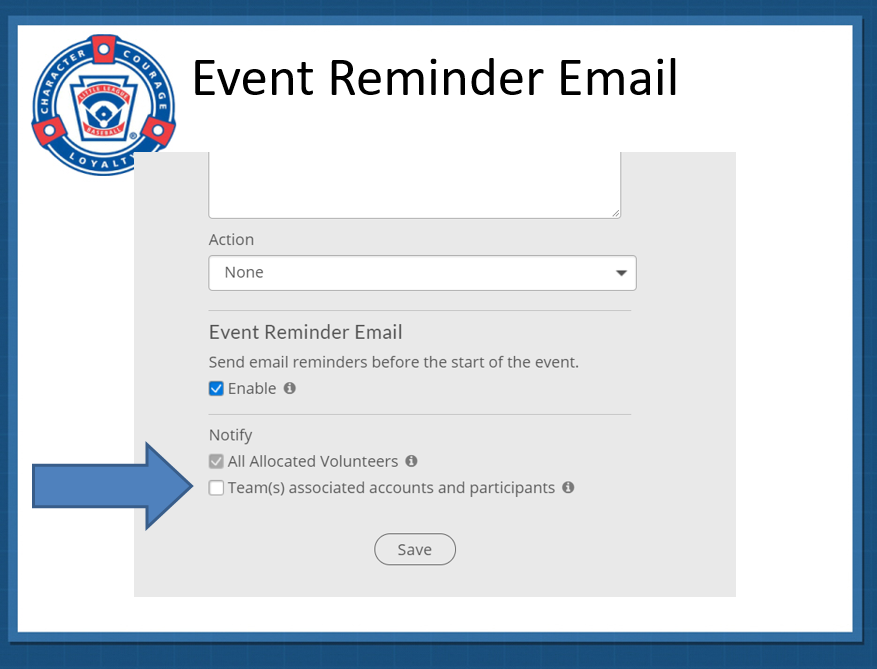 